Project Overview: Cybersecurity and Crime 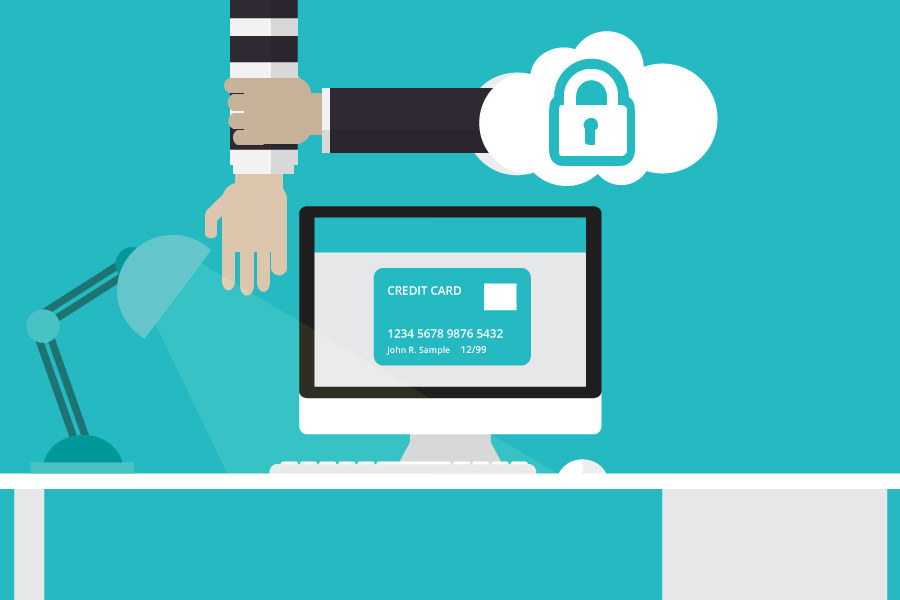 In this small project, you will research a recent cybercrime event and present a “one-pager” about it. In particular you will focus on the data privacy and security concerns raised by the event.The One-PagerYou will do a bit of online research and then prepare a one-page summary or “one-pager” to show the rest of the team or colleagues about the highlights of what you found. For this project you will prepare a one-pager that explains:The details of a specific recent cybercrime event The specific data security or privacy concerns raised by the event.General Process & RequirementsReview the One-Pager Template (provided by your teacher) and the Rubric below.Choose a cybercrime event using the guide below to help.Conduct your research by following the Research Guide below.Complete the one-pager.Choose Your Cybercrime EventYou should choose a recent cybercrime event that you find personally relevant or interesting. For the purposes of this project, we’ll define a cybercrime event as any instance where digitally stored data falls into the hands of someone not originally intended to have access to it.Read How Not To Get Hacked Get some ideas of different types of cybercrimes or risks by reading the (link in Code Studio) https://code.org/curriculum/csp/docs/hownottogethackedEach of the 9 tips listed is related to a particular type of cybercrime
Choose an Industry / Product / Company of InterestChoose an industry, product, or company of interest and try to find instances of it having been hacked or leaked in some way. Aim to find stories where a piece of technology actually was hacked or failed, leading to the release of data. Avoid stories where someone just posts private information online. Potential search terms include:“_____ leak”“_____ hack”“_____ breach” or “_____ data breach”Check the newsThe rate of cybercrime seems only to be increasing, and it’s likely that recent news includes some instance of cybercrime. Search through recent news stories and see if you can quickly identify a cybercrime event as your topic. Just make sure your cybercrime actually involves data falling into the wrong hands.Conduct Your ResearchYou already have some practice finding good resources online. You’ll want to find recently published documents from authoritative sources. There is no need to use overly technical documents, but keep an eye out for familiar terminology and topics.Key Information to FindOverview: Whose data was stolen? When did this happen? Briefly explain the context of the event.Data Specifics: What specific data fell into the wrong hands? How was it stolen / How to Prevent: How specifically was the data stolen? Is this a flaw in the technology? Were there any cybersecurity measures in place? How might this type of attack be prevented in the future?  Data Privacy / Security Concerns: What specific concerns arise from this data being stolen? Is there already evidence of the data being used in concerning ways? Try to find how the privacy or security of some people were compromised.Use the tables below to keep track of your information; you can also add more if you like. You’ll need to include at least 3 sources of information but you can use more.My Cybercrime Event: _________________________________________________________________Rapid Research - Cybersecurity and Crime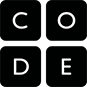 Research Guide - Cybersecurity and CrimeReference Name:Year Published:URL:Key InformationKey InformationReference Name:Year Published:URL:Key InformationKey InformationReference Name:Year Published:URL:Key InformationKey Information   Rubric - Cybersecurity and Crime One-PagerComponent123ScoreResearch GuideResearch GuideResearch GuideResearch GuideResearch GuideSourcesResearch Guide includes references to fewer than three sources and the source listed is not recent and authoritative.Research Guide includes references to fewer than three sources or the sources are not recent and authoritative. Sources may be cited in one-pager.Research Guide includes references to at least three recent, authoritative sources. Sources are cited throughout the one-pager.Written ResponsesWritten ResponsesWritten ResponsesWritten ResponsesWritten ResponsesOverviewThe response does not clearly describe the event. Does not describe whose data was stolen or accessed, or when it happened.The response describes a generic or class of cybercrime event, but is not specific or vague or unclear about who was affected or when.Response clearly describes a specific event, when it happened and who or what was affected. The context of the event is clear.How and How to PreventThe response provides a vague description of how the data was lost / stolen. The response does not describe either the type of cybercrime used to access the data or the cybersecurity methods that could be used to defend it.The response provides some details about how the data was lost / stolen. The response may describe the type of cybercrime used to access the data or the cybersecurity measures that could defend it in the future.The response provides clear details about how the data was lost / stolen. The response correctly and clearly identifies both the type of cybercrime used to access the data and the cybersecurity measures that could defend it in the future.Data SpecificsThe description of the data that was lost / stolen lacks any specific details. The description may discuss the device that was compromised rather than the data it was capturing.The response identifies the category of data lost / stolen but may not provide specific details. The response does refer to data specifically, rather than the device used to store or capture it.The response specifically identifies the types of data that were stolen / lost in the event. If the response describes both the device capturing the data and the data itself it clearly distinguishes between the two.Data ConcernThe concerns described are not directly related to the data that was lost / stolen. The response describes general data security or privacy concerns without specifically tying them to the data released in the event.The response describes a data security or privacy concern directly related to the specific data that was leaked. It may be reinforced with a citation to a news story about the aftermath of the leak.